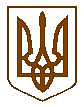 БУЧАНСЬКА   МІСЬКА    РАДАКИЇВСЬКОЇ ОБЛАСТІТРИНАДЦЯТА СЕСІЯ ВОСЬМОГО  СКЛИКАННЯР  І   Ш   Е   Н   Н   Я«24» червня 2021 р. 	                                                           		№ 1311-13-VIIIПро встановлення ставок туристичного збору на території  Бучанської міської територіальної  громади	З метою наповнення місцевого бюджету Бучанської міської територіальної громади, керуючись ст. 143, 144 Конституції України, п. 8.3 ст. 8, ст. 10, п. 12.3, 12.4, 12.5 ст. 12, ст. 268 Податкового Кодексу України, п.24  ст.26, ч.1 ст.59, ч.1 ст.73 Закону України «Про місцеве самоврядування в Україні», відповідно до Плану діяльності з підготовки та затвердження регуляторних актів у сфері господарської діяльності Бучанської міської ради на 2021 рік (зі змінами), міська радаВИРІШИЛА:Затвердити Порядок встановлення ставок туристичного збору на території Бучанської міської територіальної громади (Додаток).Встановити ставки туристичного збору на території Бучанської міської територіальної громади року згідно пункту 3 Порядку встановлення ставок туристичного збору на території Бучанської міської територіальної  громади.Рішення набирає чинності з 01.01.2022 року.Визнати такими, що втратили чинність з 01.01.2022 року рішення:Бучанської міської ради Київської області від 25.06.2020 року № 5011-80-VII «Про встановлення ставок туристичного збору на території Бучанської міської об’єднаної територіальної громади на 2021 рік»Ворзельської селищної ради Київської області від 25.06.2020 року № 916-67-VІІ «Про встановлення ставок туристичного збору в селищі Ворзель»Синяківської сільської ради Вишгородського району Київської області від 18.06.2020 року № 457-44-VII «Про встановлення місцевих зборів».Відділу економічного розвитку та інвестицій забезпечити направлення копії цього рішення у десятиденний строк з дня прийняття, але не пізніше 25 липня року, що передує бюджетному періоду, в якому планується застосовування встановлюваних місцевих податків та зборів, до ГУ ДПС у Київській області.Загальному відділу Бучанської міської ради оприлюднити дане рішення в місцевих засобах інформації та/або на офіційному сайті Бучанської міської ради не пізніше 25 липня 2021 року.Контроль за виконанням даного рішення покласти на постійну комісію з питань соціально-економічного розвитку, промисловості, підприємництва, інвестиційної діяльності та інформаційних технологій.Міський голова	            		                                                            А. П. ФедорукДодатокдо рішення Бучанської міської ради№ 1311-13-VIII від 24.06. 2021 р.Порядок встановлення ставок туристичного збору на території Бучанської міської територіальної  громади 1. Загальні положення1.1. Порядок встановлення ставок туристичного збору на території Бучанської міської територіальної громади (далі – Порядок) розроблено на підставі Податкового кодексу України,  Бюджетного кодексу України та визначає порядок справляння туристичного збору на території Бучанської міської територіальної громади. Цей Порядок є обов’язковим до виконання юридичними та фізичними особами на території Бучанської міської територіальної громади.1.2. Туристичний збір - це місцевий збір, кошти від якого зараховуються до місцевого бюджету Бучанської міської територіальної громади.2. Платники збору2.1. Платниками збору є громадяни України, іноземці, а також особи без громадянства, які прибувають на територію Бучанської міської територіальної громади, на якій діє рішення міської ради про встановлення туристичного збору, та тимчасово розміщуються у місцях проживання (ночівлі), визначених підпунктом 4.1 пункту 4 Порядку.2.2. Платниками збору не можуть бути особи, які:а) постійно проживають, у тому числі на умовах договорів найму на території Бучанської міської територіальної громади;б) особи визначені підпунктом "в" підпункту 14.1.213 пункту 14.1 статті 14 Податкового кодексу України, які прибули у відрядження або тимчасово розміщуються у місцях проживання (ночівлі), визначених підпунктом "б" підпункту 4.1 пункту 4 Порядку, що належать фізичним особам на праві власності або на праві користування за договором найму;в) особи з інвалідністю, діти з інвалідністю та особи, що супроводжують осіб з інвалідністю I групи або дітей з інвалідністю (не більше одного супроводжуючого);г) ветерани війни;ґ) учасники ліквідації наслідків аварії на Чорнобильській АЕС;д) особи, які прибули за путівками (курсівками) на лікування, оздоровлення, реабілітацію до лікувально-профілактичних, фізкультурно-оздоровчих та санаторно-курортних закладів, що мають ліцензію на медичну практику та акредитацію центрального органу виконавчої влади, що реалізує державну політику у сфері охорони здоров’я;е) діти віком до 18 років;є) дитячі лікувально-профілактичні, фізкультурно-оздоровчі та санаторно-курортні заклади;ж) члени сім’ї фізичної особи першого та/або другого ступеня споріднення, визначені відповідно до підпункту 14.1.263 пункту 14.1 статті 14 Податкового кодексу, які тимчасово розміщуються такою фізичною особою у місцях проживання (ночівлі), визначених підпунктом "б" підпункту 4.1 пункту 4 Порядку, що належать їй на праві власності або на праві користування за договором найму;з) взяті на облік як внутрішньо переміщені особи відповідно до Закону України "Про забезпечення прав і свобод внутрішньо переміщених осіб", які тимчасово розміщуються у місцях проживання (ночівлі), визначених підпунктом 4.1 пункту 4 Порядку, а інформація про адресу таких місць зазначена в довідці про взяття на облік внутрішньо переміщеної особи як адреса фактичного місця їх проживання/перебування.3. Ставки і база справляння збору3.1.  Ставка збору встановлюється за кожну добу тимчасового розміщення особи у місцях проживання (ночівлі), визначених пунктом 4.1 даного Порядку, у розмірі 0,5 відсотка - для внутрішнього туризму та 3 відсоток - для в’їзного туризму від розміру мінімальної заробітної плати, встановленої законом на 1 січня звітного (податкового) року, для однієї особи за одну добу тимчасового розміщення.3.2. Базою справляння збору є загальна кількість діб тимчасового розміщення у місцях проживання (ночівлі), визначених пунктом 4.1 даного Порядку.4. Податкові агенти та місця проживання (ночівлі)4.1. Справляння збору здійснюється з тимчасового розміщення у таких місцях проживання (ночівлі):а) готелі, кемпінги, мотелі, гуртожитки для приїжджих, хостели, будинки відпочинку, туристичні бази, гірські притулки, табори для відпочинку, пансіонати та інші заклади готельного типу, санаторно-курортні заклади;б) житловий будинок, прибудова до житлового будинку, квартира, котедж, кімната, садовий будинок, дачний будинок, будь-які інші об’єкти, що використовуються для тимчасового проживання (ночівлі).4.2.  Визначити, що справляння туристичного збору на території Бучанської міської територіальної громади може здійснюватися такими податковими агентами: а) юридичними особами, філіями, відділеннями, іншими відокремленими підрозділами юридичних осіб згідно з підпунктом 6.2  пункту 6 Порядку, фізичними особами - підприємцями, які надають послуги з тимчасового розміщення осіб у місцях проживання (ночівлі), визначених пунктом 4.1 Порядку ;б) квартирно-посередницькими організаціями, які направляють неорганізованих осіб з метою їх тимчасового розміщення у місцях проживання (ночівлі), визначених підпунктом "б" підпункту 4.1 пункту 4 Порядку, що належать фізичним особам на праві власності або на праві користування за договором найму;в) юридичними особами, які уповноважуються Бучанською міською радою справляти збір на умовах укладеного договору.5. Особливості справляння збору5.1. Платники збору сплачують суму збору авансовим внеском перед тимчасовим розміщенням у місцях проживання (ночівлі) податковим агентам, які справляють збір за ставками, у місцях справляння збору та з дотриманням інших вимог, визначених п.3 Порядку.За один і той самий період перебування платника збору на території однієї адміністративно-територіальної одиниці, на якій встановлено туристичний збір, повторне справляння збору, вже сплаченого таким платником збору, не допускається.5.2. Особа здійснює тимчасове розміщення платника збору у місцях проживання (ночівлі), що належать такій особі на праві власності або на праві користування, виключно за наявності у платника збору документа, що підтверджує сплату ним туристичного збору відповідно до цього розділу Порядку.5.3. У разі дострокового залишення особою, яка сплатила туристичний збір, на території Бучанської міської територіальної громади, сума надмірно сплаченого збору підлягає поверненню такій особі у порядку встановленому Податковим кодексом України.6. Порядок сплати збору6.1. Податкові агенти сплачують збір за своїм місцезнаходженням щоквартально, у визначений для квартального звітного (податкового) періоду строк та відповідно до податкової декларації за звітний (податковий) квартал, або авансовими внесками до 30 числа (включно) кожного місяця (у лютому - до 28 (29) включно) на підставі рішення Бучанської міської ради.Податкові агенти, які сплачують збір авансовими внесками, відображають у податковій декларації за звітний (податковий) квартал суми нарахованих щомісячних авансових внесків. При цьому остаточна сума збору, обчислена відповідно до податкової декларації за звітний (податковий) квартал (з урахуванням фактично внесених авансових платежів), сплачується такими податковими агентами у строки, визначені для квартального звітного (податкового) періоду.6.2. Податковий агент, який має підрозділ без статусу юридичної особи, що надає послуги з тимчасового розміщення у місцях проживання (ночівлі) не за місцем реєстрації такого податкового агента, зобов’язаний зареєструвати такий підрозділ як податкового агента туристичного збору у  контролюючому органі за місцезнаходженням підрозділу.6.3.  Базовий податковий (звітний) період дорівнює календарному кварталу.Секретар ради								Т. О. Шаправський